CURRICULUM VITAE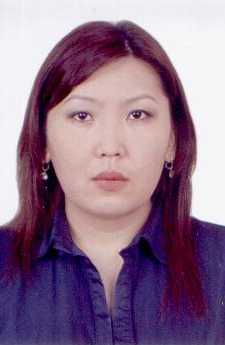 	Aida Aida.225149@2freemail.com WORKING EXPERIENCEPeriod:	April 2012 - PresentCompany name: 	AIDIN International FZC, UAE.   		            Trading CompanyPosition:	ManagerMain responsibilities:  Processing of obtained order, sending goods, bank transfers, payment providers and acts of reconciliation with customers. Period:	12th of February 2004 – 15th of July 2011Company name:	Turkuaz Group of Company. Kyrgyzstan, Bishkek	                        Trading Position:	Manager of Logistic department Main responsibilities:	I was responsible:- Control of goods remains at the stock;- Registration of new orders;- Control of the delivery of goods and the processing of supporting documents;- Customs clearance of goods;- Warehousing;- Calculation of the cost;- Pricing;- Profit and loss account;- Acts of reconciliation with suppliers and customersAs well as the compilation and signing of contracts with suppliers. Technical skills:    		Windows’XP	MC Office 2010 (Word, Excel, Outlook, Power Point)	Internet & e-mail.Languages:	Kyrgyz – native                                 Russian - excellent                                English – very good                                Turkish – good                                Uzbek – good